INSCRIPCIÓN PARA PARTICIPAR EN LA AUDIENCIA PÚBLICA DE SEGUIMIENTO AL PLAN DE ACCIÓN 2016-2019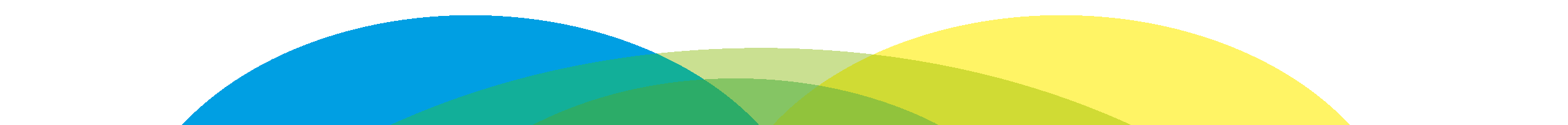 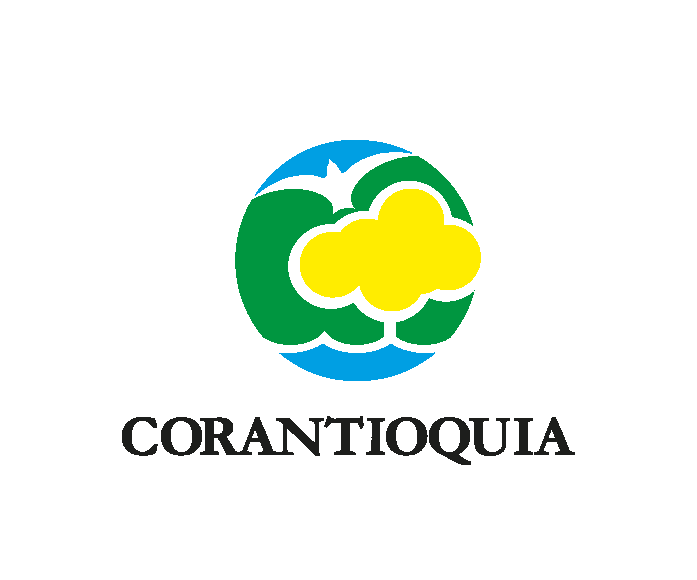 De conformidad con lo establecido en el artículo 2.2.8.6.4.5 del Decreto Único Reglamentario 1076 de 2015, las personas interesadas en intervenir en la audiencia pública deberán inscribirse, desde el 28 de octubre hasta el 05 de diciembre de 2019, diligenciando y entregando el presente formato en la Secretaría General, o en las Oficinas Territoriales o Sedes locales de la Corporación, o en las Alcaldías o Personerías de los municipios de la Jurisdicción de Corantioquia.El informe de la gestión adelantada en el periodo 2016-2019, por la Dirección General estará disponible en la página web: www.corantioquia.gov.co como herramienta para formular su comentario,  propuesta, recomendación u observación.NOTA: Los campos en gris, serán diligenciados por el funcionario que reciba la inscripción.Corantioquia está comprometida con el tratamiento legal, lícito, confidencial y seguro de sus datos personales. Por favor consulte nuestra Política de Tratamiento de datos personales en nuestra página web: www.corantioquia.gov.co. Con el suministro de los datos en este formulario, se entiende la autorización de su parte para que Corantioquia pueda usarlos con fines exclusivamente misionales.DATOS GENERALES DEL SOLICITANTEFECHA Y LUGAR DE INSCRIPCIÓN:NOMBRE:N° DE CÉDULA:                                            LUGAR DE EXPEDICIÓN:DOMICILIO:                                                   MUNICIPIO:TEL FIJO:                                                      TEL CELULAR:CORREO ELECTRÓNICO:MARQUE CON UNA (X):ACTUA EN FORMA PERSONAL: (   )ACTÚA EN REPRESENTACIÓN DE UNA ORGANIZACIÓN (    )CUÁL ORGANIZACIÓN?:TEMA DE INTERVENCIÓNDESCRIBA SU COMENTARIO,  PROPUESTA, RECOMENDACIÓN U OBSERVACIÓN RELACIONADA CON EL INFORME DE GESTIÓN 2016-2019.DOCUMENTOS ADICIONALESEN CASO DE QUE REQUIERA ADJUNTAR DOCUMENTOS QUE SOPORTEN SU PROPUESTA, RECOMENDACIÓN U OBSERVACIÓN RELACIONADA CON EL INFORME DE GESTIÓN 2016-2019, POR FAVOR RELACIONELOS Y ADJUNTELOS:1.2.3.4.FIRMA:                                                               C.CN° DE ANEXOS:INSCRIPCIÓN RECIBIDA POR:FECHA DE RECEPCIÓN: